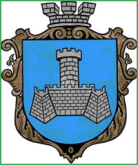 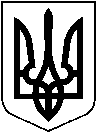 УКРАЇНАХМІЛЬНИЦЬКА МІСЬКА РАДАВІННИЦЬКОЇ ОБЛАСТІВиконавчий комітетР І Ш Е Н Н Явід___________2019р.                                                                                 № Про зняття Н.С.І. з квартирного обліку Розглянувши лист управління праці та соціального захисту населення Хмільницької міської ради від 04.12.2019 року №02-4334/01-23 щодо зняття Н. С. І. з квартирного обліку, відповідно до Житлового кодексу Української РСР, «Правил обліку громадян, які потребують поліпшення житлових умов і надання їм жилих приміщень в Українській РСР», затверджених постановою Ради Міністрів Української РСР та Української республіканської Ради професійних спілок від 11.12.1984 року №470, постанови Кабінету Міністрів України від 15.11.2017 року №877 «Про затвердження Порядку та умов надання у 2019 році субвенції з державного бюджету місцевим бюджетам на проектні, будівельно-ремонтні роботи, придбання житла та приміщень для розвитку сімейних та інших форм виховання, наближених до сімейних, та забезпечення житлом дітей-сиріт, дітей, позбавлених батьківського піклування, осіб з їх числа», враховуючи рішення виконавчого комітету Хмільницької міської ради від 31.07.2014 року №176 «Про квартирний облік при виконкомі міської ради» (зі змінами), керуючись ст. ст. 29, 30, 59 Закону України «Про місцеве самоврядування в Україні», виконком Хмільницької міської радиВ И Р І Ш И В :1. Зняти з квартирного обліку при виконавчому комітеті Хмільницької міської ради згідно пунктів 26,28 «Правил обліку громадян, які потребують поліпшення житлових умов і надання їм жилих приміщень в Українській РСР» Н. С. І. у зв’язку з виплатою грошової компенсації за належні для отримання житлові приміщення. 2. Доручити управлінню житлово-комунального господарства та комунальної власності Хмільницької міської ради здійснити дії, передбачені законодавством України, щодо зняття вищевказаних осіб з квартирного обліку. 3. Центру надання адміністративних послуг у місті Хмільнику видати заявнику чи особі, яка діє від його імені, копію цього рішення під підпис або направити листом з повідомленням. 4. Контроль за виконанням цього рішення покласти на заступника міського голови з питань діяльності виконавчих органів міської ради Загіку В.М.Міський голова                                                               С.Б. Редчик